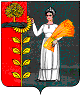 ПОСТАНОВЛЕНИЕАдминистрации сельского поселенияХворостянский сельсоветДобринского муниципального района Липецкой областиРоссийской Федерации01.12.2020                                ж.д.ст.Хворостянка                                       № 101О выплате субсидий юридическим лицам (за исключением субсидий государственным (муниципальным) учреждениям), индивидуальным предпринимателям, а также физическим лицам -  производителям товаров, работ, услуг, на возмещение затрат на обеспечение улучшения качества услуг связи на территории сельского поселения Хворостянский сельсовет Добринского муниципального района Липецкой области в 2020 году В соответствии с Порядком предоставления субсидий юридическим лицам (за исключением субсидий государственным (муниципальным) учреждениям), индивидуальным предпринимателям, а также физическим лицам –производителям товаров, работ, услуг, на возмещение затрат на обеспечение улучшения качества услуг связи на территории сельского поселения Хворостянский сельсовет Добринского муниципального района Липецкой области, утвержденного постановлением администрацией сельского поселения Хворостянский сельсовет № 83 от 13.10.2020 года, на основании Соглашения о предоставлении субсидии из бюджета сельского поселения Хворостянский сельсовет юридическим лицам (за исключением субсидий государственным (муниципальным) учреждениям), индивидуальным предпринимателям, а также физическим лицам –производителям товаров, работ, услуг, на возмещение затрат на обеспечение улучшения качества услуг связи на территории ж.д.ст. Хворостянка сельского поселения Хворостянский сельсовет Добринского муниципального района Липецкой области на 2020 год № 4 от 30 ноября 2020 года,  администрация сельского поселения Хворостянский сельсовет Добринского муниципального района Липецкой области: ПОСТАНОВЛЯЕТ:          1. Произвести выплату субсидии юридическим лицам (за исключением субсидий государственным (муниципальным) учреждениям), индивидуальным предпринимателям, а также физическим лицам -  производителям товаров, работ, услуг, на возмещение затрат на обеспечение улучшения качества услуг связи на территории сельского поселения Хворостянский сельсовет Добринского муниципального района Липецкой области в 2020 году из местного бюджета согласно приложению к настоящему постановлению.            2. Настоящее постановление вступает в силу со дня его официального обнародования.3. Контроль за исполнением настоящего постановления оставляю за собой.Глава администрациисельского поселенияХворостянский сельсовет	В.Г. КуриловПриложение         к постановлению администрации сельского поселения Хворостянский сельсовет №101 от 01.12.2020Перечень получателей субсидии на возмещение затрат на обеспечение улучшения качества услуг связи на территории ж.д.ст. Хворостянка сельского поселения Хворостянский сельсовет Добринского муниципального района Липецкой области в 2020 годуНаименование  получателя субсидииРазмер субсидии (руб.)ПАО «Ростелеком»544 078,00